～じぶんの町を良くするしくみ～赤い羽根共同募金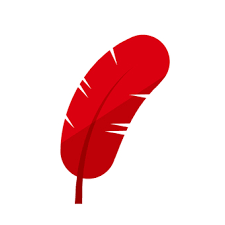 ★令和6年度　赤い羽根共同募金　助成申請説明会★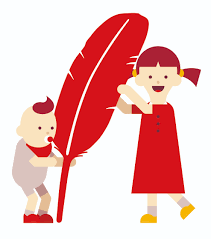 【日時・会場】 令和6年4月12日（金）14：00～　山梨県福祉プラザ4階大会議室【対　象】山梨県内で社会福祉を目的に事業を行っている民間の非営利活動団体（社会福祉法人、広域的に活動を行うNPO法人やボランティア団体など）【定　員】50名（先着順）【申し込み】　事前申込が必要です。※参加を希望される場合は、申込書に必要事項を記入のうえ、4月10日までにFAX　　またはメールにてお申し込み下さい。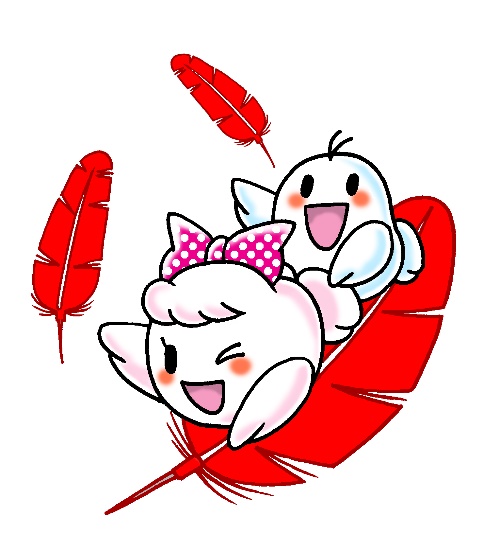 【お問い合わせ】FAX:055-254-8684　 メール: toiawase@akaihane-yamanashi.jp令和６年度申請に関する説明会申込書日時　令和6年4月12日（金） 午後2時～会場　山梨県福祉プラザ4階大会議室※申込様式については、山梨県共同募金会ホームページのお知らせからダウンロードいただけます。http://www.akaihane-yamanashi.jp/締切日：令和6年4月10日（水）法人名施設・団体名所在地〒電話番号FAXE-mail出席者名